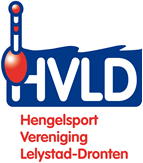 JAARVERSLAG 2019 CONTROLEURSIn 2019 zijn we met 6 controleurs gestart en geëindigd met 7 controleurs, waar van5 bestuursleden die daarnaast ook nog hun eigen bestuurstaken binnen de vereniging hebben.Binnen de groep controleurs bestaat nog steeds onvrede over de controles.Afgelopen jaar zijn we met SVMN en Staatsbosbeheer rond de tafel gegaan om te kijken wat we hier aan konden doen.We hebben een App-groep in het leven is geroepen om daarin alle meldingen te zetten van stroperij, illegaal nachtvissen en overlast zodat de Boa`s, van SVMN en Staatsbosbeheer, en wij gelijk actie kunnen nemen zonder dat je eerst allerlei mensen moet gaan bellen.Het afgelopen jaar is er ook met de politie goed contact geweest, we hebben bij hen een presentatie gehouden over wat voor documenten er zijn en waar men op moet letten bij de controles. Hierover was nog al onduidelijkheid.Verder hebben we afgesproken dat we deze presentatie gaan herhalen als er weer een nieuwe lichting van aspirant-agenten is.Ook hebben we app-contact met de politie zodat er, indien nodig, direct actie genomen kan worden. Hier hebben we het afgelopen jaar al meerdere keren succes mee gehad. We hebben vissers aangetroffen die met meerdere hengels visten zonder vergunning, vis in hun bezit hadden wat niet is toegestaan  (karper, Snoek) of aan het stropen waren.Het aankomend jaar gaan we samen met de BOA`s en de Politie meer controles uitvoeren.Want door de geconstateerde misstanden in de Zuigerplas is het niet meer toegestaan om daar nachtvis-wedstrijden te houden. We willen dit voor zijn voor andere locaties, zodat we samen met jullie kunnen blijven vissen en ook wedstrijden kunnen blijven organiseren op plekken waar we normaal niet mogen vissen.Dus blijf vooral misstanden aan de waterkant melden via de aangewezen kanalen zoals Whatsapp, email en telefoon. Want alleen samen met jullie kunnen we een eind maken aan de verhalen dat het de vissers zijn die troep achterlaten of overlast veroorzaken .Erwin RikkelmanCoördinator controleurs. 